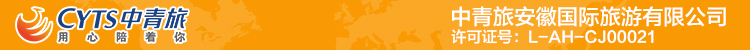 【春节】老君山 追梦谷 洛邑古城 丽景门 龙门石窟 纯玩3日游行程单行程安排费用说明其他说明产品编号LB20240129出发地合肥市目的地栾川县行程天数3去程交通汽车返程交通汽车参考航班无无无无无产品亮点纯玩无购物纯玩无购物纯玩无购物纯玩无购物纯玩无购物D1D1行程详情出发地-洛阳早上指定地点集合，乘坐空调旅游车赴河南九朝古都-洛阳。下午游览【洛邑古城】洛邑”系洛阳古时的旧称，由古至今是华夏文明的代表，历经十三朝古都，其被喻为“文化圣城”。晚上可自由活动。“不到丽景门，枉来洛阳城”，【丽景门】始建于隋代，是洛阳古城的西大门，有着“古都第一门”的美誉。现在的丽景门景区是在洛阳市政府原址上重建而成，由城门楼、瓮城、箭楼、城墙、丽景桥和护城河等部分组成，同时也是洛阳老街的所在地。游客可以来此登楼观景，品味当地小吃了解历史悠久的河洛文化用餐早餐：X     午餐：自理     晚餐：自理   住宿商务酒店D2D2行程详情老君山一地早餐后游览【老君山极顶自然风光精华区】峰林仙境，乘坐云景索道（老君山门票+云景索道往返160必须自理），号称“亚洲第一索”云景索道，全程3327米，从海拔800米提升至1870米，仅需8分钟）至中天门，后乘坐峰林索道或徒步至十里画屏，游览老君山金顶建筑群，观云海览十里画屏自然奇景。赏世界范围内规模最大的花岗岩峰林奇观，感受玻璃观景台的惊险刺激，高空俯瞰，座座山峰如一个个自然盆景在云雾漂渺中若隐若现，如若仙境！后游览【追梦谷景区】位于老君山西峰峡谷中，由老龙窝瀑布潭、原始森林、君山瀑布组成。从景区大门进入，沿着最右侧的道路往里走，就进入了追梦谷景区。较高的大瀑布下连着几个小的飞瀑深潭，一连串5个大小不等的铁黑色巨大石锅，被称为“老龙窝”。过老龙窝可见岩壁下有一个深洞，相传这里是明太子朱慈烺游山玩水时过夜的地方，名为太子洞。追梦谷幽美静谧，两旁山峰林立，林木葱郁，山花芳香，幽趣中好似梦幻之旅，故名追梦谷。谷内水沛草丰，茂林修竹，原始森林遮天蔽日 ，三步一潭，五步一瀑，移步换景，仙境神韵，是目前中原地区原始生态保存最完好的景区。用餐早餐：占床含早     午餐：自理     晚餐：自理   住宿商务酒店D3D3行程详情洛阳-出发地早餐后前往世界文化遗产【龙门石窟】（60周岁以上免票，60周岁以下门票自理90元/人）全国重点文物保护单位、国家AAAAA级旅游景区，龙门石窟与莫高窟、云冈石窟、麦积山石窟并称中国四大石窟，龙门石窟开凿于北魏孝文帝年间，之后历经东魏、西魏、北齐、隋、唐、五代、宋等朝代连续大规模营造达400余年之久，南北长达1公里，今存有窟龛2345个，造像10万余尊，碑刻题记2800余品。其中武则天根据自己的容貌仪态 在龙门石窟奉先寺雕刻卢舍那大佛，以及在洛阳紫微城建造天堂的消息传入日本后，圣武天皇发愿"朕亦奉造"，于是在奈良(平城京)建立东大寺。 而"龙门二十品"是书法魏碑精华，褚遂良所书的"伊阙佛龛之碑"则是初唐楷书艺术的典范。后结束愉快之旅返回温馨的家。用餐早餐：占床含早     午餐：自理     晚餐：X   住宿无费用包含1、【餐饮】全程含2早1、【餐饮】全程含2早1、【餐饮】全程含2早费用不包含老君山门票+云景索道往返60岁以下180元/人必须自理 老君山门票+云景索道往返60岁以下180元/人必须自理 老君山门票+云景索道往返60岁以下180元/人必须自理 退改规则国内退改标准：以旅游合同约定为准，如按约定比例扣除的必要的费用低于实际发生的费用，旅游者按照实际发生的费用支付。保险信息《中国公民国内旅游文明行为公约》